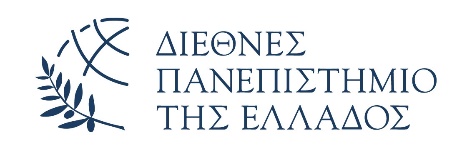 ΚΑΝΟΝΙΣΜΟΣ ΛΕΙΤΟΥΡΓΙΑΣ ΦΟΙΤΗΤΙΚΩΝ ΕΣΤΙΩΝΘΕΣΣΑΛΟΝΙΚΗΣ ΚΑΙ ΚΑΒΑΛΑΣΤΟΥ ΔΙΕΘΝΟΥΣ ΠΑΝΕΠΙΣΤΗΜΙΟΥ ΕΛΛΑΔΟΣΟ παρόν κανονισμός εγκρίθηκε στην υπ΄ αρίθμ.  27/30-09-2020  συνεδρίαση της Διοικούσας Επιτροπής του Διεθνούς Πανεπιστημίου Ελλάδος.2020ΚΑΝΟΝΙΣΜΟΣ ΛΕΙΤΟΥΡΓΙΑΣ ΦΟΙΤΗΤΙΚΩΝ ΕΣΤΙΩΝ ΘΕΣΣΑΛΟΝΙΚΗΣ ΚΑΙ ΚΑΒΑΛΑΣ ΤΟΥ ΔΙΕΘΝΟΥΣ ΠΑΝΕΠΙΣΤΗΜΙΟΥ ΕΛΛΑΔΟΣΠΕΡΙΓΡΑΦΗ ΤΩΝ ΥΠΟΔΟΜΩΝ ΚΑΙ ΥΠΗΡΕΣΙΩΝ ΣΤΕΓΑΣΗΣΤο Διεθνές Πανεπιστήμιο της Ελλάδος (ΔΙ.ΠΑ.Ε)  διαθέτει κτιριακές υποδομές για τη στέγαση των φοιτητών του. Οι υποδομές αυτές βρίσκονται στην Αλεξάνδρεια Πανεπιστημιούπολη στη Σίνδο Θεσσαλονίκης και   στην Πανεπιστημιούπολη Καβάλας.  Η εστία της Αλεξάνδρειας Πανεπιστημιούπολης αποτελείται από ένα κτίριο το οποίο διαθέτει: Α. ΚΟΙΝΟΧΡΗΣΤΟΥΣ  ΧΩΡΟΥΣ1.	Χώρος εισόδου – υποδοχής 2.	Χώρο Parking3.	Άνω και κάτω αναγνωστήρια 4.	Ακάλυπτους χώρους5.	Χώρο στάθμευσης ποδηλάτων και μοτοποδήλατων7.	Χώρο ping pong8.	Αίθουσα Ψυχαγωγίας Β. ΒΟΗΘΗΤΙΚΟΥΣ ΧΩΡΟΥΣ1.	Γραφείο Συλλόγου2.	Νεροχύτες σε κάθε πτέρυγα3.	Πλυντήρια4.	Κοινόχρηστα W.C. με ντουζιέρες και νιπτήρες στους προθαλάμουςΓ. ΥΠΝΟΔΩΜΑΤΙΑ−ΚΟΙΤΩΝΕΣΟ χώρος αποτελείται από 3 πτέρυγες σε καθεμία από αυτές υπάρχουν 2 διάδρομοι. Σε κάθε διάδρομο αναλογούν 18 δωμάτια των οποίων η δυναμικότητα ορίζεται στις 2 κλίνες.Δ. ΧΩΡΟΥΣ ΠΡΟΣΩΠΙΚΟΥ1.	Γραφείο Γραμματείας2.	Αποθήκες  που αναλογούν σε κάθε διάδρομο 3.	ΛεβητοστάσιοΗ εστία της Πανεπιστημιούπολης Καβάλας αποτελείται από τρία κτίρια με τις ονομασίες Φ1,Φ2 και Φ3.Η οργάνωση κάθε κτιρίου περιγράφεται στον παρακάτω πίνακα:  ΑΡΘΡΟ 1οΣΚΟΠΟΣ – ΓΕΝΙΚΕΣ ΑΡΧΕΣΟ παρών κανονισμός ρυθμίζει το πλαίσιο λειτουργίας των Φοιτητικών Εστιών της Αλεξάνδρειας Πανεπιστημιούπολης και της Πανεπιστημιούπολης Καβάλας, την ευθύνη λειτουργίας των οποίων έχει το Διεθνές  Πανεπιστήμιο της Ελλάδος (ΔΙ.ΠΑ.Ε)Η λειτουργία των εν λόγω Εστιών έχει ως σκοπό την ικανοποίηση των στεγαστικών αναγκών των φοιτητών του ΔΙ.ΠΑ.Ε, ιδίως των οικονομικά ασθενέστερων, κατά τη διάρκεια των σπουδών τους.Στις Φοιτητικές Εστίες γίνονται δεκτοί για στέγαση φοιτητές και φοιτήτριες του ΔΙ.ΠΑ.Ε  που σπουδάζουν μακριά από το μόνιμο τόπο διαμονής των οικογενειών τους, σε συνδυασμό με άλλα κοινωνικοοικονομικά κριτήρια.Η αποδοχή του παρόντος κανονισμού συνιστά βασική προϋπόθεση για την κτήση και διατήρηση της ιδιότητας του στεγαζόμενου φοιτητή. Η αποδοχή του κανονισμού θεωρείται ως αυτοδίκαια με την υποβολή της σχετικής αιτήσεως εισδοχής του ενδιαφερόμενου φοιτητή.  Προϋπόθεση για τη σωστή λειτουργία των Φοιτητικών Εστιών είναι ο απόλυτος σεβασμός της εσωτερικής ακαδημαϊκής ζωής δεδομένου ότι οι Εστίες αποτελούν φυσική προέκταση του ακαδημαϊκού χώρου του Πανεπιστημίου.Στο χώρο των Φοιτητικών Εστιών προστατεύεται η ελεύθερη πολιτική και συνδικαλιστική έκφραση και δράση των φοιτητών. Σύμφωνα με τη διάταξη του άρθρου 3 παρ. 3 του ν. 4485/2017, όπως αντικαταστάθηκε με το άρθρο 64 του ν.4623/2019, εντός των χώρων των Α.Ε.Ι. οι δημόσιες αρχές ασκούν όλες τις κατά νόμο αρμοδιότητές τους, συμπεριλαμβανομένης της επέμβασης λόγω τέλεσης αξιόποινων πράξεων. Τα ευαίσθητα προσωπικά δεδομένα (στοιχεία οικονομικής, οικογενειακής και κοινωνικής κατάστασης καθώς και το ιατρικό ιστορικό) των αιτούμενων στέγασης φοιτητών και των μελών της οικογένειάς τους που προκύπτουν από τα δικαιολογητικά που καταθέτουν οι ενδιαφερόμενοι χρησιμοποιούνται αποκλειστικά και μόνο για την αξιολόγηση των αιτήσεών τους. Τα μέλη της Εφορείας και οι υπάλληλοι των τμημάτων Φοιτητικής Μέριμνας που έχουν πρόσβαση σε ανάλογα δεδομένα, οφείλουν να τα χειρίζονται με διακριτικότητα και εχεμύθεια και να μεριμνούν για την προστασία τους. Απαγορεύεται δε ρητά να τα κοινοποιούν σε τρίτους. Οι κατάλογοι αξιολόγησης των αιτούντων φοιτητών και τα πρακτικά συνεδριάσεων της Εφορείας που εξετάζουν αιτήσεις ή ενστάσεις φοιτητών με επίκληση ευαίσθητων προσωπικών δεδομένων, όταν δημοσιοποιούνται για την τήρηση της αρχής της διαφάνειας, θα καταρτίζονται με τρόπο ώστε να τηρούνται οι εκάστοτε ισχύουσες διατάξεις περί προστασίας των προσωπικών δεδομένων.ΑΡΘΡΟ 2οΣΥΓΚΡΟΤΗΣΗ - ΣΥΝΘΕΣΗ ΕΦΟΡΕΙΑΣΓια την αποτελεσματικότερη οργάνωση, το συντονισμό των ενεργειών που απαιτούνται κάθε φορά για την αντιμετώπιση προβλημάτων και την ανάγκη ύπαρξης συλλογικού οργάνου διαχείρισης των Φοιτητικών Εστιών, συγκροτείται η Εφορεία Φοιτητικών Εστιών με έδρα τη Θεσσαλονίκη.Η Εφορεία συγκροτείται με απόφαση της Διοικούσας Επιτροπής, είναι επταμελής και αποτελείται από: Τον  Αντιπρύτανη Ακαδημαϊκών Υποθέσεων και Φοιτητικής Μέριμνας ως Πρόεδρο,Τους προϊσταμένους των Τμημάτων Φοιτητικής  Μέριμνας της Αλεξάνδρειας Πανεπιστημιούπολης και της Πανεπιστημιούπολης Καβάλας,Δύο μέλη ΔΕΠ του Πανεπιστημίου, ένα μέλος από Τμήμα που εδρεύει στη Θεσσαλονίκη και ένα μέλος από Τμήμα που εδρεύει στην Καβάλα,Δύο φοιτητές έναν από την Φ. Ε. της Αλεξάνδρειας Πανεπιστημιούπολης και έναν από την Φ. Ε. της Πανεπιστημιούπολης Καβάλας, που εκλέγονται με ψηφοφορία η οποία διενεργείται μεταξύ των στεγαζόμενων φοιτητών.  Η θητεία των μελών της Εφορείας είναι διετής, εκτός των φοιτητών που είναι ετήσια. Καθήκοντα Γραμματέα εκτελεί διοικητικός υπάλληλος από τους υπηρετούντες στα Τμήματα Φοιτητικής Μέριμνας .  ΑΡΘΡΟ 3οΛΕΙΤΟΥΡΓΙΑ ΕΦΟΡΕΙΑΣΗ Εφορεία συγκαλείται από τον Πρόεδρό της και συνεδριάζει τακτικά όταν υπάρχουν θέματα προς συζήτηση και εκτάκτως αν το ζητήσει ο Πρόεδρος αυτής ή τρία τουλάχιστον μέλη της. Στην περίπτωση αυτή πρέπει υποχρεωτικά να συνεδριάσει εντός τριών (3) ημερών. Κατά τη διάρκεια των συνεδριάσεων τηρούνται πρακτικά από τον γραμματέα, τα οποία επικυρώνονται από την Εφορεία.  Η ημερήσια διάταξη αφού καταρτιστεί από τον προεδρεύοντα της Εφορείας κοινοποιείται στα μέλη της δύο (2) τουλάχιστον ημέρες πριν από τη συνεδρίαση. Κάθε μέλος της Εφορείας μπορεί να προτείνει θέματα για συζήτηση Η Εφορεία συνεδριάζει όταν συμμετέχει το 50% συν 1 των μελών της. Οι αποφάσεις λαμβάνονται με απόλυτη πλειοψηφία των συμμετεχόντων μελών.Κάθε μέλος της Εφορείας έχει μία προσωπική ψήφο και δε μπορεί να χρησιμοποιήσει ψήφο άλλου μέλους, έστω και αν έχει εξουσιοδοτηθεί.ΑΡΘΡΟ 4ΟΑΡΜΟΔΙΟΤΗΤΕΣ ΕΦΟΡΕΙΑΣΗ Εφορεία έχει αποφασιστικές και εισηγητικές αρμοδιότητες. Συγκεκριμένα:Αποφασίζει για τις εισδοχές - επιλογές φοιτητών που πρόκειται να εισαχθούν στις Φοιτητικές Εστίες και καταρτίζει τον πίνακα των δικαιουμένων διαμονής στις Εστίες με βάση τα κριτήρια του παρόντος κανονισμού.Αποφασίζει για την απομάκρυνση φοιτητών, όταν παραβιάζουν τον παρόντα κανονισμό ή την επιβολή κυρώσεων.  Χαράζει το πλαίσιο και τους κανόνες συλλογικής διαβίωσης.Εισηγείται στη Διοικούσα Επιτροπή του Πανεπιστημίου και στις αρμόδιες υπηρεσίες για θέματα που αφορούν την εύρυθμη λειτουργία των Εστιών.  Φροντίζει, σε συνεργασία με τους Συλλόγους ή τους εκπροσώπους των διαμενόντων στις Εστίες για την αντιμετώπιση των προβλημάτων και την εύρυθμη λειτουργία των εστιών         (π.χ. προβλήματα συμπεριφοράς των ενοίκων, συντήρηση των κτιριακών εγκαταστάσεων, αποκατάσταση ζημιών κλπ).Ορίζει σε συνεργασία με το Σύλλογο Φοιτητών ή τους εκπροσώπους των διαμενόντων φοιτητών, το πλαίσιο και τους κανόνες συλλογικής διαβίωσης στις Εστίες.Παρακολουθεί και ενημερώνεται για την όλη λειτουργία των Εστιών (διοίκηση – συντήρηση κλπ.) και εισηγείται στη Διοικούσα Επιτροπή τη λήψη μέτρων για την ικανοποιητική λειτουργία τους.ΑΡΘΡΟ 5οΠΡΟΥΠΟΘΕΣΕΙΣ ΓΙΑ ΤΗΝ ΕΠΙΛΟΓΗ ΣΤΕΓΑΖΟΜΕΝΩΝΟ ενδιαφερόμενος φοιτητής για να συμπεριληφθεί στη διαδικασία επιλογής για τη χορήγηση δωματίου στις Εστίες του Διεθνούς Πανεπιστημίου της Ελλάδος θα πρέπει απαραίτητα να ικανοποιεί τις εξής προϋποθέσεις:Να έχει υποβάλλει την αίτησή του μαζί με όλα τα σχετικά δικαιολογητικά μέσα στις προθεσμίες που έχουν ορισθεί.Να έχει την ιδιότητα του ενεργού φοιτητή  του Διεθνούς Πανεπιστημίου της Ελλάδος.Να μην είναι κάτοχος άλλου πτυχίου ή μεταπτυχιακού τίτλου αντίστοιχα.Η οικογένειά του να μην έχει τόπο μόνιμης διαμονής αλλά και ιδιόκτητη κατοικία στους Νομούς Θεσσαλονίκης, για αιτήσεις που κατατίθενται στην Αλεξάνδρεια Πανεπιστημιούπολη και Καβάλας, για αιτήσεις που κατατίθενται στην Πανεπιστημιούπολη Καβάλας. Σε περίπτωση που οι αιτούντες στέγαση στην Εστία της Αλεξάνδρειας Πανεπιστημιούπολης είναι κάτοικοι του Νομού Θεσσαλονίκης και οι αιτούντες στέγαση στην Εστία της Πανεπιστημιούπολης Καβάλας είναι κάτοικοι του Νομού Καβάλας, μπορούν να υποβάλλουν αίτηση για χορήγηση δωματίου, αλλά η αίτησή τους θα λαμβάνεται υπόψη μόνο εάν υπάρχουν διαθέσιμες θέσεις και τα κοινωνικοοικονομικά τους κριτήρια χρήζουν υψηλής προσοχής. Να μην έχει συμπληρώσει το 25ο έτος της ηλικίας του. Για εξαιρετικές περιπτώσεις (καθυστερημένη έναρξη φοίτησης, αλλοδαποί φοιτητές κ.λπ. οι οποίοι είναι συνεπείς στις φοιτητικές τους υποχρεώσεις) αποφασίζει η Διοικούσα Επιτροπή του Πανεπιστημίου, μετά από πρόταση της Εφορείας.Φοιτητής που για πρώτη φορά καταθέτει αίτηση για επιλογή, δεν πρέπει να έχει υπερβεί το τρίτο έτος της φοίτησης. Προτεραιότητα δίνεται στους φοιτητές που διανύουν το πρώτο έτος σπουδών τους. Ο χρόνος φοίτησης υπολογίζεται από την αρχή του εξαμήνου πρώτης εγγραφής. Σε περίπτωση διακοπής ή αναστολής των σπουδών, ο χρόνος διακοπής ή αναστολής δεν υπολογίζεται για τη συμπλήρωση του παραπάνω ορίου. Να μην έχει απομακρυνθεί από τις Εστίες με προηγούμενη απόφαση της Εφορείας.Να έχει ενεργό συμμετοχή στην εκπαιδευτική διαδικασία.Φοιτητές που βρίσκονται στο 4ο ή 5ο έτος φοίτησης και για πρώτη φορά καταθέτουν αίτηση για διαμονή στην εστία, μπορούν να επιλεγούν μόνο εάν υπάρχουν διαθέσιμες θέσεις και τα κοινωνικοοικονομικά τους κριτήρια χρήζουν υψηλής προσοχής.    ΑΡΘΡΟ 6οΠΡΟΒΛΕΠΟΜΕΝΑ ΔΙΚΑΙΟΛΟΓΗΤΙΚΑΕνδιαφερόμενοι φοιτητές Έλληνες και Αλλοδαποί που επιθυμούν να διαμείνουν στις Εστίες πρέπει να υποβάλλουν στις προβλεπόμενες προθεσμίες, αίτηση μαζί με τα ακόλουθα δικαιολογητικά:Βεβαίωση Σπουδών από την Γραμματεία του τμήματος που φοιτούν σχετικά με το χρόνο εγγραφής τους και το διανυόμενο έτος σπουδών ή Πιστοποιητικό Βαθμολογίας, από το οποίο να προκύπτει ότι έχουν συμπληρώσει με επιτυχία τουλάχιστον τριάντα (30) Διδακτικές Μονάδες για το ακαδημαϊκό έτος που έχει προηγηθεί (η προϋπόθεση αυτή δεν ισχύει για τους φοιτητές που απουσίαζαν στο εξωτερικό στο πλαίσιο του προγράμματος Erasmus).Πράξη Διοικητικού Προσδιορισμού Φόρου (Πρώην Εκκαθαριστικό Σημείωμα) του τελευταίου φορολογικού έτους της οικογένειας και το ατομικό εκκαθαριστικό στην περίπτωση που υποβάλλουν και οι ίδιοι/ες φοιτητές/τριες φορολογική δήλωση.Πρόσφατο πιστοποιητικό οικογενειακής κατάστασης (η έκδοσή του μπορεί να γίνει από την Ιστοσελίδα gov.gr). Έγγραφο δημόσιας αρχής από το οποίο να προκύπτει ο τόπος μόνιμης κατοικίας τους (η πιστοποίηση του τόπου μόνιμης κατοικίας μπορεί να γίνει από την Ιστοσελίδα gov.gr με την έκδοση βεβαίωσης μονίμου κατοικίας).Υπεύθυνη δήλωση του νόμου 1599/1986 όπου θα αναγράφεται  "α) δεν έχω ιδιόκτητη κατοικία εντός των νομών Θεσσαλονίκης ή Καβάλας αντίστοιχα και β) αν γίνει δεκτή η αίτηση μου αποδέχομαι πλήρως τον κανονισμό λειτουργίας της Φοιτητικής Εστίας."Φωτοτυπία της αστυνομικής ταυτότητας ή του διαβατηρίου και της άδειας παραμονής για τους αλλοδαπούς φοιτητές.Δύο πρόσφατες φωτογραφίες.Βεβαίωση του οικείου Ιδρύματος από την οποία προκύπτει η φοιτητική ιδιότητα του/της αδελφού/ής στην περίπτωση που εμπίπτουν στην κατηγορία φοιτητές με αδελφό ή αδελφή, ενεργό φοιτητή του πρώτου κύκλου σπουδών. Στην περίπτωση άνεργου γονέα, βεβαίωση επιδότησης ανεργίας, από το υποκατάστημα του Οργανισμού Απασχόλησης Εργατικού Δυναμικού (ΟΑΕΔ) από το οποίο εισπράττεται το επίδομα ανεργίας.Για τους πολύτεκνους πιστοποιητικό της Ανώτατης Συνομοσπονδίας Πολυτέκνων Ελλάδος.Πιστοποιητικό Υγειονομικής Επιτροπής, σύμφωνα με το εκάστοτε ισχύον σύστημα πιστοποίησης αναπηρίας, το οποίο να είναι σε ισχύ κατά το έτος υποβολής της αίτησης, εάν οι φοιτητές ή μέλη της οικογένειάς τους εμπίπτουν στην κατηγορία πάσχοντες από σοβαρές ασθένειες,   Για μονογονεϊκή οικογένεια, ληξιαρχική πράξη γέννησης του φοιτητή.  Για ορφανούς φοιτητές, ληξιαρχική πράξη θανάτου του αποβιώσαντος γονέα.Οι Κύπριοι φοιτητές θα καταθέτουν βεβαίωση του Τμήματος Εσωτερικών Προσόδων του Υπουργείου Οικονομικών της χώρας τους, στην οποία θα φαίνεται το οικογενειακό εισόδημα που αποκτήθηκε το τελευταίο φορολογικό έτος.  Οι αλλοδαποί και οι φοιτητές τέκνα Ελλήνων του εξωτερικού θα επισυνάπτουν  βεβαίωση της αρμόδιας Δημόσιας Οικονομικής Υπηρεσίας της χώρας τους, επίσημα μεταφρασμένη στην Ελληνική γλώσσα, στην οποία θα φαίνεται το οικογενειακό εισόδημα που αποκτήθηκε το τελευταίο φορολογικό έτος. Η Εφορεία έχει δικαίωμα να ζητήσει πρόσθετα στοιχεία κατά την εξέταση των αιτήσεων των φοιτητών προκειμένου να καταλήξει σε ορθή και δίκαιη απόφαση, τηρεί δε σε κάθε περίπτωση τη νομοθεσία περί προστασίας προσωπικών δεδομένων για την επεξεργασία και αποθήκευση των προσωπικών δεδομένων των φοιτητών και των μελών της οικογενείας τους. ΑΡΘΡΟ 7οΧΡΟΝΟΣ ΥΠΟΒΟΛΗΣ ΔΙΚΑΙΟΛΟΓΗΤΙΚΩΝΗ υποβολή της αίτησης και όλων των κατά περίπτωση δικαιολογητικών θα γίνεται στο γραφείο της κάθε εστίας σε χρόνο που θα ορίζεται και θα ανακοινώνεται από τα αντίστοιχα Τμήματα Φοιτητικής Μέριμνας.Το αρμόδιο Τμήμα δύναται να υποδείξει την ηλεκτρονική υποβολή των αιτήσεων και δικαιολογητικών από τους φοιτητές και στην περίπτωση αυτή έκαστος φοιτητής έχει την ευθύνη για την προσήκουσα, πλήρη και εμπρόθεσμη υποβολή των δικαιολογητικών. Ενστάσεις κατατίθενται εντός πέντε (5) ημερών από την ανάρτηση του προσωρινού πίνακα αποτελεσμάτων.ΑΡΘΡΟ 8οΕΠΙΛΟΓΗ ΣΤΕΓΑΖΟΜΕΝΩΝΗ επιλογή των φοιτητών που πρόκειται να εισαχθούν στις Εστίες της Αλεξάνδρειας Πανεπιστημιούπολης και της Πανεπιστημιούπολης Καβάλας γίνεται από την Εφορεία με κοινωνικοοικονομικά κριτήρια.  Προτεραιότητα στέγασης κατά σειρά έχουν οι υποψήφιοι φοιτητές και φοιτήτριες οι οποίοι:Προέρχονται από άπορες οικογένειες με μηδενικό εισόδημα,Είναι ορφανοί από τους δύο γονείς,Ανήκουν στην κατηγορία ατόμων με ειδικές ανάγκες με ποσοστό αναπηρίας 67% και  άνω,Προέρχονται από κοινωνικά ιδρύματαΗ Εφορεία της Εστίας διατηρεί το δικαίωμα να μη παραχωρήσει δωμάτιο σε φοιτητές των προαναφερόμενων κατηγοριών αν η συνολική  οικονομική τους κατάσταση είναι εξαιρετικά υψηλή.Έπονται οι υποψήφιοι, µε βάση το ετήσιο φορολογητέο εισόδημα και τον αριθμό των µελών της οικογένειας τους, προτασσόμενου του χαμηλότερου κατά κεφαλήν εισοδήματος, με τις παρακάτω εκπτώσεις:Το φορολογητέο εισόδημα από μισθωτές Υπηρεσίες (Δημόσιου και Ιδιωτικού τομέα και των αντίστοιχων συνταξιούχων) λαμβάνεται υπ’ όψη μειωμένο κατά 50 %.Σε περίπτωση που στην ίδια οικογένεια σπουδάζουν σε ΑΕΙ ή υπηρετούν την στρατιωτική τους θητεία και άλλα αδέλφια το φορολογητέο εισόδημα λαμβάνεται υπ’ όψη μειωμένο κατά 15% .Ποσοστιαία μείωση 15% του οικογενειακού εισοδήματος εάν η οικογένειά τους είναι πολύτεκνη.Ποσοστιαία μείωση 10% του οικογενειακού εισοδήματος εάν η οικογένειά τους είναι τρίτεκνηΠοσοστιαία μείωση 30% του οικογενειακού εισοδήματος για φοιτήτριες οι οποίες είναι άγαμες μητέρες.Ποσοστιαία μείωση 15% του οικογενειακού εισοδήματος εάν γονέας ή αδέλφια του φοιτητή έχουν προβλήματα υγείας (αναπηρία 67% και άνω)Ποσοστιαία μείωση 25% του οικογενειακού εισοδήματος εάν ο φοιτητής προέρχεται από μονογονεϊκή οικογένεια ή είναι ορφανός από ένα γονέα.Ποσοστιαία μείωση 20% του οικογενειακού εισοδήματος εάν ο φοιτητής έχει άνεργους γονείς.Εάν στον ίδιο υποψήφιο συντρέχουν περισσότερες από μία από τις παραπάνω προϋποθέσεις αθροίζονται τα αντίστοιχα ποσοστά. Οι σχετικές μειώσεις πάντως δεν μπορούν να ξεπεράσουν το 75% του πραγματικού εισοδήματος.Η κατάταξη των υποψηφίων προκύπτει από το συνολικό φορολογητέο εισόδημα με εφαρμογή των προβλεπόμενων εκπτώσεων, διαιρουμένου με τον αριθμό των μελών της οικογένειας. Λαμβάνονται υπόψη οι γονείς και τα αδέλφια ηλικίας έως 18 ετών ή έως 24 ετών όταν σπουδάζουν.Μεταπτυχιακοί Φοιτητές στεγάζονται σε ποσοστό 3% επί του συνόλου των θέσεων μόνο εφόσον υπάρχει επάρκεια κλινών και μετά από σύμφωνη γνώμη της εφορείας. ΑΡΘΡΟ 9οΑΝΑΚΟΙΝΩΣΗ ΑΠΟΤΕΛΕΣΜΑΤΩΝ - ΠΑΡΑΛΑΒΗ ΔΩΜΑΤΙΩΝH Εφορεία των Φοιτητικών Εστιών, μετά την ολοκλήρωση της διαδικασίας επιλογής, ανακοινώνει εντός είκοσι (20) ημερών από τη λήξη της προθεσμίας υποβολής των αιτήσεων, τα ονόματα των φοιτητών, που επιλέγονται με την παραπάνω διαδικασία για τη χορήγηση δωματίου. Η κατάσταση αναρτάται στον πίνακα ανακοινώσεων των Φοιτητικών Εστιών, περιλαμβάνει τη σειρά κατάταξης των δικαιούχων αναγράφοντας τον αριθμό πρωτοκόλλου της αίτησης. Οι ενδιαφερόμενοι που δεν είναι στον πίνακα επιλεγέντων μπορούν να πληροφορούνται τη σειρά κατάταξής τους, ως αναπληρωματικών, από τα Γραφεία των Φοιτητικών Εστιών. Αιτήσεις-Ενστάσεις υποψηφίων για επανεξέταση στοιχείων που είχαν κατατεθεί εμπρόθεσμα και που κατά τη γνώμη τους δεν υπολογίστηκαν ή δεν εκτιμήθηκαν σωστά, σύμφωνα με τον Κανονισμό, υποβάλλονται εντός πέντε (5) ημερών από την επομένη της ανακοίνωσης των αποτελεσμάτων στα Γραφεία της Φοιτητικών Εστιών. Αν από τον σχετικό έλεγχο διαπιστωθούν παραλείψεις ή  λάθος εκτιμήσεις, γίνονται, με απόφαση της Εφορείας, οι αναγκαίες διορθώσεις στους πίνακες κατάταξης και οι πίνακες αυτοί καθίστανται οριστικοί. H παραλαβή των δωματίων γίνεται, σύμφωνα με τους οριστικούς πίνακες, μέσα σε δέκα (10) ημέρες από την επομένη της ανακοίνωσης των αποτελεσμάτων επιλογής. Η παραλαβή των δωματίων γίνεται από τους ίδιους τους δικαιούχους με την επίδειξη του Δελτίου Αστυνομικής Ταυτότητας ή του Διαβατηρίου, προκειμένου για αλλοδαπούς. Αν ο φοιτητής που έχει επιλεγεί δεν προσέλθει μέσα στην καθορισμένη προθεσμία για την παραλαβή του δωματίου και δεν έχει ενημερώσει για κάποιο κώλυμα, θεωρείται ότι έπαψε να ενδιαφέρεται, οπότε χωρίς άλλη ειδοποίηση το δωμάτιο δίνεται σε αναπληρωματικό, σύμφωνα με τον πίνακα κατάταξης.ΑΡΘΡΟ 10οΔΙΑΡΚΕΙΑ ΠΑΡΑΜΟΝΗΣΟι στεγαζόμενοι προπτυχιακοί φοιτητές παραμένουν στις Εστίες όση είναι η διάρκεια σπουδών του Τμήματος τους, προσαυξημένο κατά ένα έτος. Οι στεγαζόμενοι μεταπτυχιακοί φοιτητές παραμένουν στις Εστίες όση είναι η διάρκεια σπουδών του Μεταπτυχιακού Προγράμματος τους, προσαυξημένο κατά ένα εξάμηνο.Λαμβάνεται υπ’ όψη ο χρόνος πρώτης εγγραφής στην Σχολή. Σε περίπτωση αλλαγής Σχολής, λαμβάνεται υπ’ όψη ο χρόνος εγγραφής στην πρώτη Σχολή. ΑΡΘΡΟ 11οΥΠΟΧΡΕΩΣΕΙΣ ΣΤΕΓΑΖΟΜΕΝΩΝ ΦΟΙΤΗΤΩΝΟ στεγαζόμενος με την εισαγωγή του στις Εστίες του ΔΙ.Π.Ε, λαμβάνει γνώση  του Κανονισμού, δέχεται ανεπιφύλακτα τους όρους και τις διατάξεις του και δεσμεύεται για πιστή εφαρμογή τους με την υπογραφή υπεύθυνης δήλωσης με την παραλαβή του δωματίου.Η σωστή λειτουργία των Εστιών διασφαλίζεται με το σεβασμό της εσωτερικής ακαδημαϊκής ζωής και πρέπει να αποφεύγονται ενέργειες που να τη διαταράσσουν.Δεν επιτρέπεται η υπενοικίαση ή η παραχώρηση του δωματίου σε τρίτους.  Οι στεγαζόμενοι μεριμνούν για την ευπρεπή εμφάνιση των δωματίων που διαμένουν, την καθαριότητα αυτών, καθώς και των κοινόχρηστων χώρων & εγκαταστάσεων.Η στάθμευση μοτοσικλετών, μοτοποδηλάτων και ποδηλάτων επιτρέπεται μόνο στους ειδικά διαμορφωμένους προς τούτο χώρους και κατά τρόπο που να μην εμποδίζεται η διέλευση άλλων οχημάτων.Η απώλεια των κλειδιών πρέπει να γνωστοποιείται αμέσως στον αρμόδιο υπάλληλο και το κόστος αντικατάστασης επιβαρύνει τον φοιτητή. Η παράδοση κλειδιών σε τρίτα πρόσωπα απαγορεύεται.Οι στεγαζόμενοι, σε ειδικές περιπτώσεις, όταν τους ζητείται, πρέπει να θέτουν στη διάθεση του προσωπικού καθαριότητας, το δωμάτιό τους. Η Τεχνική Υπηρεσία του Πανεπιστημίου δικαιούται, καθ’ όλη τη διάρκεια του έτους, να προβαίνει στην αποκατάσταση φθορών ή στην εκτέλεση επισκευών στις κτιριακές εγκαταστάσεις, χωρίς να διαταράσσεται η τάξη και ησυχία του χώρου.  Το προσωπικό του Τμήματος Σπουδαστικής Μέριμνας έχει το δικαίωμα πρόσβασης στους κοιτώνες των στεγαζομένων για έλεγχο, μετά από έγκαιρη και αιτιολογημένη ειδοποίηση. Η άρνηση των στεγαζόμενων φοιτητών να επιτρέψουν στο προσωπικό την πρόσβαση στο δωμάτιο, αποτελεί αιτία απομάκρυνσής τους από τη Φοιτητική Εστία. Σε περίπτωση εκτάκτου ανάγκης κινδύνου για τη ζωή ή για λόγους ασφαλείας, το προσωπικό του Τμήματος Σπουδαστικής Μέριμνας και της Τεχνικής Υπηρεσίας, δύναται να εισέλθει στα δωμάτια, χωρίς να ζητηθεί η συναίνεση των στεγαζομένων.Οι στεγαζόμενοι είναι υποχρεωμένοι στο πλαίσιο του αλληλοσεβασμού και της καλής γειτονίας να τηρούν το ωράριο κοινής ησυχίας και γενικότερα να τηρούν την αρχή της διακριτικότητας.Οι στεγαζόμενοι μπορούν να δέχονται επισκέψεις συγγενικών ή φιλικών προσώπων διασφαλίζοντας την ησυχία των συνοικοτρόφων τους. Ο κάθε στεγαζόμενος είναι υπεύθυνος για τη συμπεριφορά τους και οποιαδήποτε παράβαση του κανονισμού από εκείνους επιβαρύνει τον ίδιο.Για σοβαρούς λόγους επιτρέπονται οι αλλαγές δωματίων μεταξύ των φοιτητών με την κατάθεση αιτήματος στο Τμήμα Φοιτητικής Μέριμνας.Αλλαγές στα δωμάτια επιτρέπονται μόνο εάν έχει ενημερωθεί και συμφωνεί ο αρμόδιος για τα τεχνικά θέματα των εστιών και συναινούν οι συγκάτοικοι. Οποιαδήποτε αλλαγή που είναι σύμφωνη με τα παραπάνω, θα καταγράφεται στο Βιβλίο Καταγραφής Κατάστασης Δωματίων.Οι στεγαζόμενοι θα πρέπει να διατηρούν σε άριστη κατάσταση τον εξοπλισμό (έπιπλα) που τους παρέχεται,  διαφορετικά θα πρέπει να τον αντικαταστήσουν με δικά τους έξοδα. Σε τακτά χρονικά διαστήματα θα γίνεται καταγραφή και έλεγχος του εξοπλισμού, έπειτα από ενημέρωση των στεγαζόμενων φοιτητών.Οι στεγαζόμενοι, κατά την αποχώρησή τους, θα πρέπει να παραδίδουν τα δωμάτια   καθαρά και σε καλή κατάσταση.  Στεγαζόμενοι που απουσιάζουν αδικαιολόγητα για χρονικό διάστημα μεγαλύτερο του ενός μήνα, καλούνται να εξηγήσουν τους λόγους της απουσίας τους στην Εφορεία της Εστίας. Εάν οι εξηγήσεις τους δεν κριθούν επαρκείς, η Εφορεία δικαιούται να ζητήσει την αποχώρησή τους. Τη μακρά απουσία του στεγαζομένου υποχρεούται να δηλώσει και ο συγκάτοικός του.Οι στεγαζόμενοι οφείλουν να αναφέρουν στη Γραμματεία της Φοιτητικής Εστίας οποιοδήποτε πρόβλημα προκύπτει ή γίνει αντιληπτό και το οποίο μπορεί να δημιουργήσει πρόβλημα στους ίδιους ή στους άλλους φοιτητές.Σε περιόδους μη εκπαιδευτικής λειτουργίας (Χριστούγεννα, Πάσχα, καλοκαίρι), οι στεγαζόμενοι που έχουν λόγους να συνεχίσουν τη διαμονή τους, θα πρέπει να συμπληρώσουν Δήλωση Διαμονής και να την καταθέσουν έγκαιρα στη Γραμματεία της κάθε εστίας. ΑΡΘΡΟ 12οΠΟΙΝΕΣΣε περιπτώσεις ανάρμοστης συμπεριφοράς των στεγαζόμενων φοιτητών προβλέπονται:Α. προφορική επίπληξη Β. Έγγραφη παρατήρηση - προειδοποίηση Γ. Άμεση απομάκρυνση από τις Εστίες  Αρμόδιος και υπεύθυνος για την εφαρμογή των μέτρων στις περιπτώσεις Α και Β είναι ο Προϊστάμενος των Τμημάτων Φοιτητικής Μέριμνας της Αλεξάνδρειας Πανεπιστημιούπολης και της Πανεπιστημιούπολης Καβάλας αντίστοιχα, ενώ για την περίπτωση Γ αρμόδια είναι η Εφορεία. Για τις περιπτώσεις Α και Β γίνεται ενημέρωση της Εφορείας, στην  πρώτη συνεδρίαση, μετά την διενέργεια του συμβάντος.  ΑΡΘΡΟ 13οΑΠΟΜΑΚΡΥΝΣΗ  ΣΤΕΓΑΖΟΜΕΝΩΝΟι στεγαζόμενοι φοιτητές απομακρύνονται από την Εστία : Όταν για οποιοδήποτε λόγο χάσουν τη φοιτητική τους ιδιότητα (καταστούν πτυχιούχοι, διακόψουν τη φοίτησή τους, στρατευτούν κλπ).Δεν συμπεριλαμβάνονται στην κατάσταση των δικαιούμενων στέγασης φοιτητών.Έχουν συμπληρώσει την ανώτατη διάρκεια παραμονής σύμφωνα με το άρθρο 10 του παρόντος κανονισμού.Εφόσον διαπιστωθεί ότι δε διαμένουν στο δωμάτιο που τους έχει παραχωρηθεί.Εάν εκμισθώνουν ή παραχωρούν το δωμάτιό τους σε τρίτους.Στην περίπτωση ενεργοποίησης του Άρθρου 12 Γ  του παρόντος κανονισμού.Οι στεγαζόμενοι απομακρύνονται πρόσκαιρα από τις Εστίες για λόγους υγείας (μετά από γνωμάτευση δημόσιου νοσοκομείου), σε περίπτωση μολυσματικού μεταδοτικού νοσήματος, ή όταν δημιουργείται κίνδυνος για την υγεία ή την σωματική ακεραιότητα των άλλων διαμενόντων.ΑΡΘΡΟ 14οΚΑΤΟΙΚΙΔΙΑ ΖΩΑΕπιτρέπεται η κατοχή κατοικίδιου με τις εξής προϋποθέσεις: Να συμφωνεί εγγράφως ο συγκάτοικος αυτού που επιθυμεί την κατοχή κατοικίδιου.Το κατοικίδιο να έχει κάνει τα απαραίτητα εμβόλια και να έχει βιβλιάριο υγείας. Το βιβλιάριο υγείας θα ελέγχεται σε τακτά χρονικά διαστήματα από τον αρμόδιο υπάλληλο του Τμήματος Φοιτητικής Μέριμνας.Το κατοικίδιο να διαμένει και να κοιμάται εντός του δωματίου και όχι σε κοινόχρηστους χώρους της Εστίας.Το κατοικίδιο στους κοινόχρηστους χώρους να κινείται μόνο με συνοδεία και λουρί.Ο ιδιοκτήτης του ζώου πρέπει να διασφαλίζει την υγιεινή και την καθαριότητά του.  Ο ιδιοκτήτης είναι υπεύθυνος για τη συμπεριφορά του ζώου. Σε περίπτωση πρόκλησης σωματικής βλάβης σε οποιονδήποτε το ζώο θα απομακρύνεται άμεσα από την Εστία.Σε περίπτωση που το κατοικίδιο προκαλεί προβλήματα και υπάρχουν παράπονα, ο υπεύθυνος υπάλληλος του Τμήματος Φοιτητικής Μέριμνας θα ενημερώνει τον ιδιοκτήτη. Εάν εντός μιας εβδομάδας τα προβλήματα εξακολουθούν το ζώο θα απομακρύνεται από τους χώρους της Εστίας με ευθύνη του ιδιοκτήτη. ΑΡΘΡΟ 15οΜΕΤΑΒΑΤΙΚΕΣ ΔΙΑΤΑΞΕΙΣΟ παρών κανονισμός  λειτουργίας  φοιτητικών εστιών εφαρμόζεται από  το ακαδημαϊκό έτος  2020-2021.Ο κανονισμός λειτουργίας φοιτητικών εστιών  τροποποιείται με απόφαση της Διοικούσας Επιτροπής.  Ειδικώς για όσο διάστημα διαρκεί η πανδημία του κορωνοϊού COVID-19, η Εφορεία εξουσιοδοτείται να λαμβάνει αποφάσεις που αφορούν στην ασφαλή λειτουργία των εστιών και στην προστασία και διαφύλαξη της υγείας των φοιτητών που διαμένουν σε αυτές. Οι αποφάσεις της Εφορείας θα υποβάλλονται αμελλητί προς τη Διοικούσα Επιτροπή, προκειμένου να λαμβάνει γνώση αυτών και να προβαίνει σε επικύρωσή τους όταν απαιτείται. Φοιτητικές Εστίες Πανεπιστημιούπολη ΚαβάλαςΦοιτητικές Εστίες Πανεπιστημιούπολη ΚαβάλαςΦοιτητικές Εστίες Πανεπιστημιούπολη ΚαβάλαςΦοιτητικές Εστίες Πανεπιστημιούπολη ΚαβάλαςΠεριγραφή κτιρίωνΟνόματα κτιρίωνΦ1Φ2Φ3Όροφοι332Πτέρυγες ανά όροφο222Δωμάτια ανά πτέρυγα141414WC ανά πτέρυγα333Μπάνια ανά πτέρυγα333τ.μ. δωματίων(χωρίς μπαλκόνι)9 τ.μ.9 τ.μ.9 τ.μ.τ.μ. δωματίων (με μπαλκόνι)12 τ.μ.12 τ.μ.12 τ.μ.Χωρητικότηταατόμων ανά δωμάτιο222